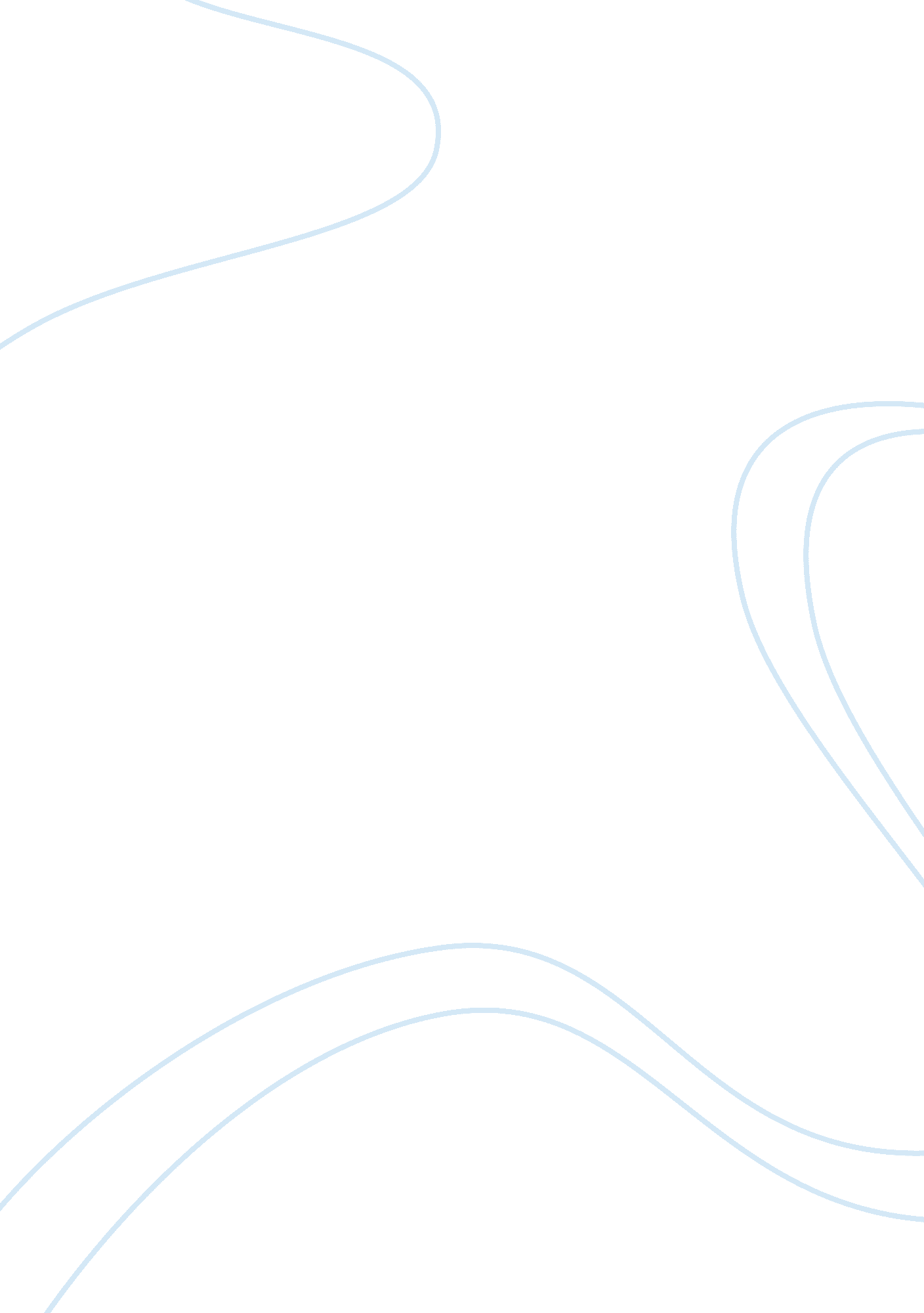 Reasons for american civil war essay sample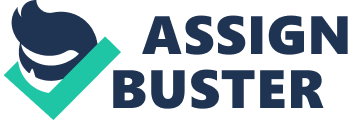 Facts about the american civil war Frederick Douglas, Harriet Tubman, and John Brown have one thing in common-slavery. These people were not only dissenters but also crusaders for the abolition of slavery. The America civil war (1861-1865) was marked with bloodshed and loss of lives he American Civil War, 1861–1865, resulted from long-standing sectional differences and questions not fully resolved when the United States Constitution was ratified in 1789, primarily the issue of slavery and states rights. especially of the minority groups in America. The long-standing controverter lead to a war breakout in the year 1861 and the main problem weans the subtle differences among politicians over slavery.  The wear broke out when the confederate forces   decided to attack fort summer in South Carolina a result of the inauguration of President Abraham Lincoln. By examining the antecedent and consequences of the civil war, this paper seeks to argue that slavery and oppression were the main social causes of the civil war. Slaves came to America n as result of slave trade. The mistreatment that these slaves underwent was inhuman and in his fight for the equality of all people in America as enshrined in the American constitution, Abraham Lincoln’s inauguration would have meant that the proclamation for an end to slavery would have been made good. The war was mainly between states as the United States of America was being fought by the confederate states of America which were made up of 11 southern states after they left the union between 1860 and 1861. The confederate states Of America were mainly interested in protecting the institution of slavery because they wanted to continue exploitation the slaves for the cheap labor. The united states of American through the president was against the idea of slavery and wanted that each one in America under his presidency be supposed to be protected by the law equally. Slavery was a social problem that was characters by unparalleled oppression and this was against the American constitution.  When the president was inaugurated, the confederate’s states of America did not like the presidents’ proclamation and so they attacked Fort Summer in South Carolina. The former slaves were faster recruited into the United States of America army to help protect the united state of America. The civil war may have stated with the disagreement over slavery, but it did not end with the disagreement of slavery as the political turnout that followed led to the definition of other issues amongst them the definition of freedom as enshrined in the American constitution. There was also competing nationalism that was later addressed in addition to the fate of slavery. After the war, the preservation of the union was given primary and the restructuring of the society and the economy. In conclusion, slavery wad the main social causes of the civil war as slavery was considered a form of oppression that is not supported by the constitutions. The sectional differences and questions not fully resolved when the United States Constitution was ratified in 1789. Had the confederates states agreed to the abolition of slavery, there would have been not civil war in Americahe American Civil War, 1861–1865. 